ПОСТАНОВЛЕНИЕ                          ПРОЕКТ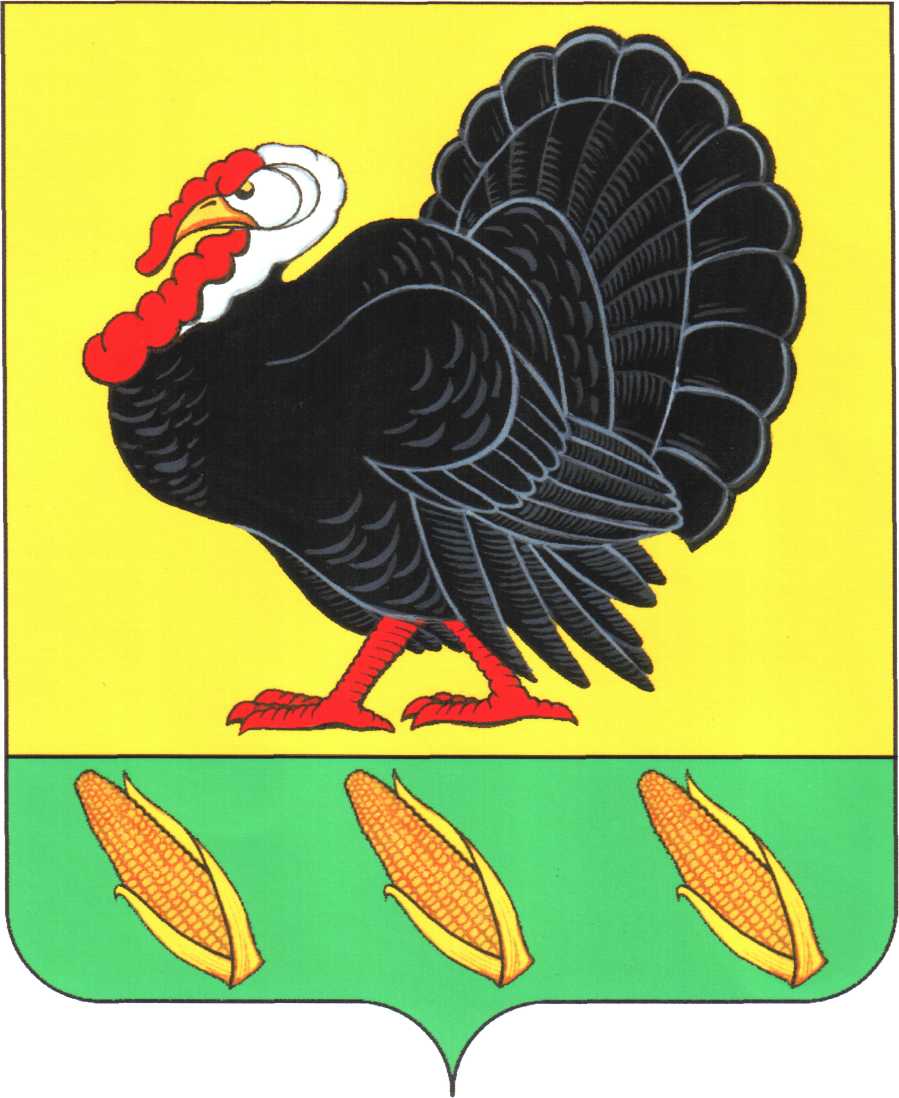 АДМИНИСТРАЦИИ ХОПЕРСКОГО СЕЛЬСКОГО ПОСЕЛЕНИЯТИХОРЕЦКОГО  РАЙОНА  от ______2013 г.					                                           № __станица  ХоперскаяО внесении изменений в постановление администрации Хоперского сельского поселения Тихорецкого района от 19 января 2010 года № 3«О создании межведомственной комиссии при администрацииХоперского поселения Тихорецкого района»           В соответствии с Жилищным кодексом Российской Федерации, Федеральным законом от 6 октября 2003 года № 131-ФЗ «Об общих принципах организации местного самоуправления в Российской Федерации», Уставом Хоперского сельского поселения Тихорецкого района, п о с т а н о в л я ю:          1.Внести в постановление администрации Хоперского сельского поселения Тихорецкого района от 19 января 2010 года № 3 «О создании межведомственной комиссии при администрации Хоперского поселения Тихорецкого района» (с изменениями от 14 апреля 2010 № 23, от 13 октября 2011 года) следующее изменение:          -приложение № 1 изложить в новой редакции (прилагается).          2.Обнародовать настоящее постановление в установленном порядке.          3.Контроль за выполнением настоящего постановления оставляю за собой. 4.Постановление  вступает в силу со дня его обнародования.Глава Хоперского сельского поселения Тихорецкого района                                                            С.Ю.Писанов                                                                           ПРИЛОЖЕНИЕ                                                                          к постановлению администрации                                                                    Хоперского сельского поселения                                                                 Тихорецкого района                                                                              от _______2013 г № ___                                                                           ПРИЛОЖЕНИЕ № 1                                                                                УТВЕРЖДЕН                                                                       постановлением администрации                                                                    Хоперского сельского поселения                                                                 Тихорецкого района                                                                              от  19.01.2010 г. № 3                                                                          (в редакции постановления                                                                          Хоперского сельского поселения                                                                          Тихорецкого района                                                                          от 14.04.2010 № 23,                                                                           от 13.10.2011 № 97)СОСТАВмежведомственной комиссии по использованию жилищного фонда при администрации   Хоперского сельского поселения Тихорецкого районаГлава Хоперского сельского поселения Тихорецкого района                                                            С.Ю.ПисановПисановСергей Юрьевич-глава Хоперского сельского поселения Тихорецкого района, председатель  комиссии;Делова Светлана Александровна-специалист 2 категории администрации Хоперского сельского поселения Тихорецкого района, заместитель председателя комиссии;Тихачева                             Ольга Владимировна-специалист  2 категории администрации Хоперского сельского поселения Тихорецкого района, секретарь комиссии;Члены комиссии:ДашкевичАлександр Васильевич      -директор филиала государственного унитарного предприятия Краснодарского края «Крайтех-инвентаризация» по Тихорецкому район  (по  согласованию);ГенрихЭдуард Робертович-начальник управления по архитектуре и градостроительной деятельности администрации муниципального образования Тихорецкий район, главный архитектор муниципального образования Тихорецкий район (по согласованию):МарченкоГеннадий Александрович- директор филиала Тихорецких сетей открытого общества «Кубаньэнерго» (по согласованию);Сеуца Виктор Алексеевич-генеральный директор закрытого общества «Тихорецкгазсервис» (по согласованию);Сиваторов Геннадий Валентинович-директор ООО «Водоканал» (по согласованию);ШумаловаОльга Константиновна-начальник Тихорецкого отделения филиала ФГУП «Ростехинвентаризация-Федеральное БТИ» (по согласованию).